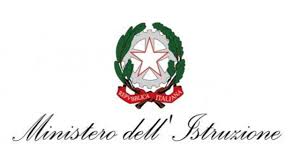 Ministero dell’Istruzione e del MeritoIstituto Comprensivo “R. Franceschi”Via Concordia, 2/4 – 20090 Trezzano s/n (MI)Tel. 02/48402046 – fax  02/48490197email: miic89000v@istruzione.it; www.icfranceschi.edu.itC.F.80104370152RICHIESTA SOMMINISTRAZIONE FARMACI A SCUOLA (all. 2A)Al Dirigente ScolasticoScuola per l’infanzia	|_|Scuola primaria	|_| Scuola secondaria I grado	|_|Io sottoscritto/a  	genitore/tutore dell'alunno    	nato a		il	/	/	/ C. Fiscale |_|_|_|_|_|_|_|_|_|_|_|_|_|_|_|_|_|_|_|_|_|_|_|_|_|_|_|_|_|_|_|_|_|_| frequentante la classe	della scuola   			CHIEDOche il/i farmaco/i indicato/i dal medico curante (medico o pediatra di famiglia o specialista operante nel SSN) nell'allegata prescrizione redatta in data	 	/	/	/siano somministrato/i a mio/a figlio/a dal personale della scuola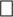 Autorizzo contestualmente il personale scolastico identificato dal Dirigente Scolastico alla somministrazione del farmaco e sollevo lo stesso da ogni responsabilità civile derivante dalla somministrazione essendo state osservate tutte le cautele indicate dalla prescrizione medica.Mi impegno inoltre a comunicare immediatamente ogni eventuale variazione della terapia e/o della modalità di somministrazione del farmaco.oppure che, in alternativa,mio/a figlio/a si auto-somministri la terapia farmacologica in ambito scolastico con la supervisione dei docentiFirmaData  	Acconsento al trattamento dei dati personali e sensibili da parte di terzi ai sensi del D.Lgs. 196/03, esclusivamente se utile e finalizzato a rispondere alla presente richiesta e ad AREU per eventuali interventi in regime di urgenzaFirmaData  	Medico Prescrittore: Dr.	tel   	Genitori:	Madre cell.:	Padre cell.:   	NOTELa richiesta va consegnata al Dirigente Scolastico della scuola frequentataLa validità corrisponde alla durata del trattamento e/o alla durata del ciclo scolastico in caso di terapia continuativaIn caso di cambio istituto deve essere ripresentataI farmaci prescritti devono essere consegnati alla scuola integri verificandone la scadenza e lasciati in custodia alla scuola per tutta la durata della terapia limitatamente ad ogni singolo anno scolasticoEventuali variazioni vanno certificate e comunicate tempestivamenteNel caso firmi un solo genitore, egli dichiara di essere consapevole di esprimere anche la volontà dell’altro che esercita la potestàIl Dirigente Scolastico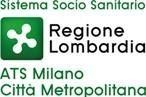 PRESCRIZIONE DI FARMACI A SCUOLA - ex DGR 6919/2017 ( all 1 )SOMMINISTRAZIONE IN AMBITO SCOLASTICO DI FARMACI PER TERAPIE CRONICHE O ACUTE CHE PREGIUDICANO GRAVEMENTE LO STATO DI SALUTEINFORMAZIONI DA RIPORTARE NELLA CERTIFICAZIONE - PIANO TERAPEUTICOREDATTA DAL MEDICO CHE HA IN CURA L’ALUNNO/A(Pediatra o Medico di Famiglia o Specialista operante nel Servizio Sanitario Nazionale)Nome e cognome del medico operante nel Servizio Sanitario NazionaleQualifica (Pediatra, Medico di Famiglia o Specialista)Nome, cognome, data di nascita e codice fiscale dell’alunno 	il	a  	C. F. |_|_|_|_|_|_|_|_|_|_|_|_|_|_|_|_|Farmaco/i da somministrare assolutamente durante l’orario scolastico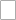 Principio attivo  	 Nome commerciale  			                                                        Forma farmaceutica  		Modalità di somministrazione (da specificare se da parte di terzi o auto-somministrazione) Dosaggio e orario  				 Modalità di conservazione  			                                                                                              Durata (dal	al	oppure continuativa)Descrizione dell’evento che prevede la somministrazioneIn caso di somministrazione di ADRENALINA per rischio anafilassiNome del farmaco  	Dose e modalità di somministrazione 	Evento che determina l’esigenza di somministrazione del farmaco